Alumno……………………………………………………………………………….Curso………………..Fecha……………………………….EL FEUDO1.- Completa el dibujo, fíjate en la página 63 del libro. Haz las actividades 1 y 4 de esta página.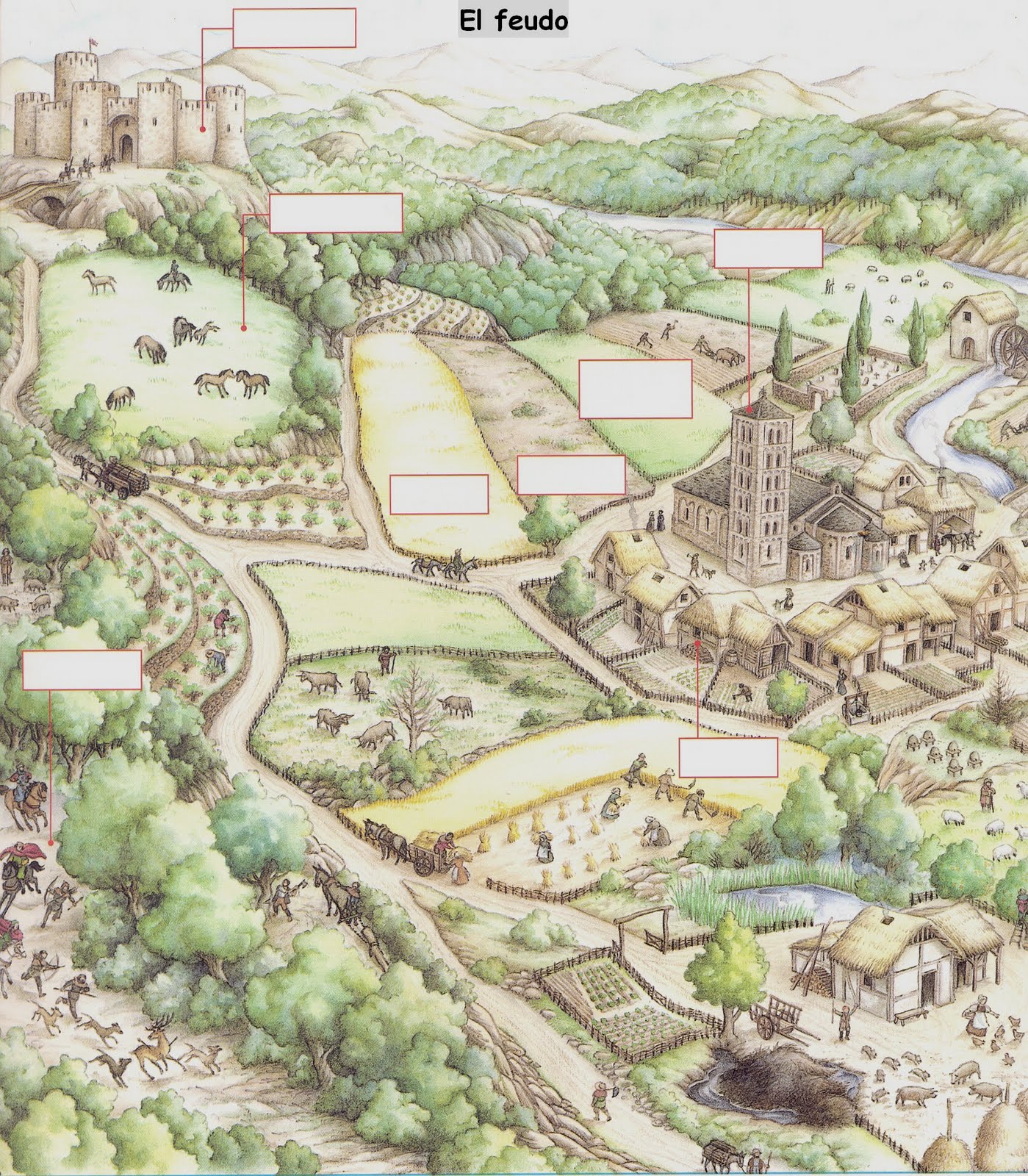 2-. Dibuja un castillo y señala la s partes y su función3.- Lee la página 58 “Rodrigo es nombrado caballero” y haz el ejercicio 1 de la página 59 “Ponte en su lugar”